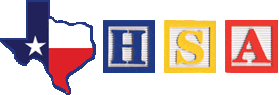 THSA Institute Planning Meeting“Head Start:  Embracing a New Era”June 25, 2018Embassy Suites Frisco Hotel Convention Center & Spa7600 John Q. Hammons Dr. Frisco, TX, 7503411:00 am - 1:00pmI. WELCOME II. 2018 Logistics: Monday, June 25, 2018-Friday, June 29, 2018Embassy Suites Frisco Hotel Convention Center & Spa7600 John Q. Hammons Dr. Frisco, TX, 75034General UpdatesIII. COMMITTEE REPORTS Program Committee Exhibits/Door Prizes RegistrationLeader’s Track Calling Team Communications/Publications Awards / Certificates/ Scholarship/Sign/Ribbons Conference packets/ CEU’s Special Events/History/Decorations Hospitality First Aid Evaluations/Facilitators/Volunteers/Information/T-ShirtsAudio Visual/Equipment Transportation IV. Questions/Comments VI. ADJOURN *Speak *Represent* Advocate*